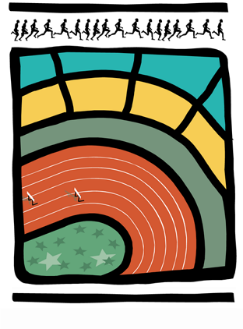 AVIS AUX CERCLES 2016 / N°18LL/Ch. D/53							                    Bruxelles, le 23 mai 2016COMMUNIQUE INTERCERCLESIntercercles Masters – 5/06/2016 - HerveEn pièces jointes, veuillez trouver la composition des séries 2016, l’horaire et le règlement.